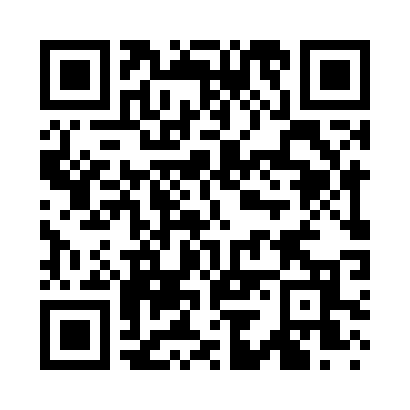 Prayer times for Cork Hill, Rhode Island, USAWed 1 May 2024 - Fri 31 May 2024High Latitude Method: Angle Based RulePrayer Calculation Method: Islamic Society of North AmericaAsar Calculation Method: ShafiPrayer times provided by https://www.salahtimes.comDateDayFajrSunriseDhuhrAsrMaghribIsha1Wed4:145:4112:434:357:459:122Thu4:125:4012:434:367:469:143Fri4:115:3912:424:367:479:154Sat4:095:3712:424:367:489:175Sun4:075:3612:424:377:499:186Mon4:065:3512:424:377:509:207Tue4:045:3412:424:377:519:218Wed4:025:3312:424:387:529:239Thu4:015:3112:424:387:539:2410Fri3:595:3012:424:387:549:2611Sat3:585:2912:424:397:559:2712Sun3:565:2812:424:397:569:2913Mon3:555:2712:424:397:579:3014Tue3:535:2612:424:397:589:3115Wed3:525:2512:424:407:599:3316Thu3:505:2412:424:408:009:3417Fri3:495:2312:424:408:019:3618Sat3:485:2212:424:418:029:3719Sun3:465:2112:424:418:039:3820Mon3:455:2112:424:418:049:4021Tue3:445:2012:424:428:059:4122Wed3:435:1912:424:428:069:4323Thu3:425:1812:424:428:079:4424Fri3:415:1712:434:438:089:4525Sat3:395:1712:434:438:099:4626Sun3:385:1612:434:438:109:4827Mon3:375:1612:434:438:119:4928Tue3:365:1512:434:448:119:5029Wed3:355:1412:434:448:129:5130Thu3:355:1412:434:448:139:5331Fri3:345:1312:434:458:149:54